Постановление29 ноября 2021 г.                                          № 26                                                 с. Эсто-АлтайОб утверждении Порядка и сроков внесения изменений в перечень главных администраторов источников финансирования дефицита бюджета Эсто-Алтайского сельского муниципального образования Республики Калмыкия В соответствии со статьей 160.2 Бюджетного кодекса Российской Федерации, постановлением Правительства Российской Федерации от 16.09.2021 № 1568 «Об утверждении общих требований к закреплению за органами государственной власти (государственными органами) субъекта Российской Федерации, органами управления территориальными фондами обязательного медицинского страхования, органами местного самоуправления, органами местной администрации полномочий главного администратора источников финансирования дефицита бюджета и к утверждению перечня главных администраторов источников финансирования дефицита бюджета субъекта Российской Федерации, бюджета территориального фонда обязательного медицинского страхования, местного бюджета», Администрация Эсто-Алтайского сельского муниципального образования Республики Калмыкия постановляет:1. Утвердить прилагаемый Порядок и сроки внесения изменений в перечень главных администраторов источников финансирования дефицита бюджета Эсто-Алтайского сельского муниципального образования Республики Калмыкия.2. Разместить настоящее постановление на официальном сайте Эсто-Алтайского сельского  муниципального образования Республики Калмыкия в сети Интернет.3. Настоящее постановление вступает в силу со дня его официального опубликования и распространяет свое действие на правоотношения, возникшие при составлении и исполнении бюджета Эсто-Алтайского сельского муниципального образования Республики Калмыкия на 2022 год.4. Контроль за исполнением настоящего постановления оставляю за собой.Глава Эсто-Алтайского сельскогомуниципального образованияРеспублики Калмыкия  (ахлачи)                                                А.К. МанджиковПорядок и сроки внесения изменений в перечень главных администраторов источников финансирования дефицита бюджета Эсто-Алтайского сельского муниципального образования Республики Калмыкия Настоящий Порядок и сроки устанавливают правила и сроки внесения изменений в перечень главных администраторов источников  финансирования дефицита бюджета Эсто-Алтайского сельского муниципального образования Республики Калмыкия (далее – Перечень).2. Предложения по внесению изменений в Перечень (далее – Предложения) направляются в Администрацию Эсто-Алтайского сельского муниципального образования Республики Калмыкия (далее Администрация)3. Предложения в Администрацию Эсто-Алтайского сельского муниципального образования могут направлять отраслевые органы, осуществляющие бюджетные полномочия главных администраторов источников  финансирования дефицита бюджета Эсто-Алтайского сельского муниципального образования Республики Калмыкия (далее Заявители).4. Рассмотрение Администрацией Предложений осуществляется в течение 10 рабочих дней со дня их поступления.5. По итогам рассмотрения Предложений Администрация в срок, установленный пунктом 4 настоящего Порядка:разрабатывает соответствующий проект правового акта Администрации Эсто-Алтайского сельского муниципального образования Республики Калмыкия;в письменном виде информирует Заявителя об отказе в согласовании предложения с указанием причин отказа.6. Основаниями для отказа в согласовании предложения являются:отсутствие в нормативно-правовом акте Министерства финансов Российской Федерации, устанавливающем коды классификации источников финансирования дефицитов бюджетов и соответствующие им коды аналитической группы вида источников финансирования дефицитов бюджетов, кода группы, подгруппы, статьи источника финансирования дефицитов бюджетов, предлагаемого заявителем к включению в Перечень;несоответствие наименования кода группы, подгруппы, статьи источника финансирования дефицита бюджета Эсто-Алтайского сельского муниципального образования Республики Калмыкия коду группы, подгруппы, статьи источника финансирования бюджета Эсто-Алтайского сельского муниципального образования Республики Калмыкия.7. После устранения несоответствия, указанного в третьем абзаце пункта 6 настоящего Порядка, послужившего основанием для отказа в согласовании предложения, Заявитель может направить в Администрацию Предложения о внесении изменений в Перечень повторно.Администрация Эсто-Алтайского сельского муниципального образованияРеспублики КалмыкияАдминистрация Эсто-Алтайского сельского муниципального образованияРеспублики КалмыкияАдминистрация Эсто-Алтайского сельского муниципального образованияРеспублики Калмыкия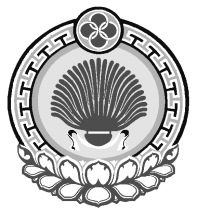 359026, Республика Калмыкия, с. Эсто-Алтай, ул. Карла МарксаИНН 0812900527, т. (84745) 98-2-41, е-mail: esto-altay@yandex.ru 359026, Республика Калмыкия, с. Эсто-Алтай, ул. Карла МарксаИНН 0812900527, т. (84745) 98-2-41, е-mail: esto-altay@yandex.ru 359026, Республика Калмыкия, с. Эсто-Алтай, ул. Карла МарксаИНН 0812900527, т. (84745) 98-2-41, е-mail: esto-altay@yandex.ru                                   Приложениек постановлению Администрации Эсто-Алтайского СМО РК № 26 от «29»ноября 2021г.